   Westcott Primary School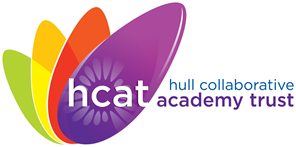 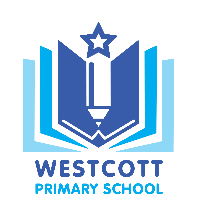 ‘Inspiring independence and a love for learning’Westcott Street                                                       Email: admin@westcott.hull.sch.ukKingston upon Hull                                                 Website: www.westcott.hull.dbprimary.comHU8 8NBTelephone: 01482 783576									22nd November 2019Christmas at Westcott Primary SchoolDear Parents/Carers We are now entering that very busy time of year in the run up to Christmas. In school, as well as at home, it is incredibly busy as we try and make sure the children have as many opportunities as possible to celebrate Christmas. We are also busy in school as we have to ensure all autumn term data is collated and analysed. To help you navigate through the next four weeks please find a list of events and the details overleaf. We look forward to seeing as many of you as possible at our forthcoming Christmas celebrations.Also, we are looking for items to decorate Santa’s Grotto.  If you have any spare Christmas decorations please bring these to the office.Thank you for your continued support and cooperation.Miss D. TagueHeadteacherDate Who?Event detailMonday 2nd December Whole School (except 4KJ & 5MG)Parents Evening3.30pm -5.30pmUsbourne Books/refreshments in the hallMonday 2nd DecemberChoirSchools Gotta SingMiddleton Hall 6.30pmTuesday 3rd December5MGParents EveningFriday 6th DecemberWhole SchoolChristmas Fayre3.30-5.30pmChristmas market stalls, Raffle, Santas Grotto, food, mulled wine and much more!Tuesday 10th DecemberWhole SchoolPantoTailgate Theatre coming into to school to perform AladdinPTA to provide interval refreshmentsFriday 13th December EYFS children Nativity performance AM – whole school to watch the Nativity2.15pm for parents/carers in the hallPTA to provide refreshments at the end of the performanceFriday 13th December Whole School Christmas Jumper DayChildren wear a Christmas jumper or non-uniform and make a donation to Save the ChildrenMonday 16th December Whole school Carol service at St Columba’s Church 10.00Volunteers needed to walk with the children to the church.Children will sing a selection of carols, selected children will perform readings and perform musical exerts.We will be presenting Christingles and Rev. Dave will also address the congregation Wednesday 18th DecemberWhole SchoolFamily Craft DayParents/carers are invited to join their children with craft activities1.15pm – 2.45pmChildren to stay in their own classroomsPTA to provide refreshments in the hall for parents/carers at 2.45pmThursday 19th December Whole School Christmas Dinner We would like all children to join us for our Christmas Dinner.This is an opportunity for us to come together and eat the traditional turkey dinner (vegetarian options are available), pull crackers and listen to some festive tunes. Staff serve the children!!!More details to follow in a separate letter.Friday 20th December Whole School Final day at school Class party dayDonation of 50p  per child to be given to class teacher for party snacks